İÇİNDEKİLER1.	GİRİŞ	52.	MÜFREDAT TANITIMI	53.	TEMEL YETKİNLİKLER	63.1.	Yönetici	63.2.	Ekip Üyesi	63.3.	Sağlık Koruyucusu	63.4.	İletişim Kuran	63.5.	Değer ve Sorumluluk Sahibi	63.6.	Öğrenen ve Öğreten	63.7.	Hizmet Sunucusu	63.7.1.	KLİNİK YETKİNLİKLER	73.7.2.	GİRİŞİMSEL YETKİNLİKLER	104.	ÖĞRENME VE ÖĞRETME YÖNTEMLERİ	124.1.	Yapılandırılmış Eğitim Etkinlikleri (YE)	124.1.1.	Sunum	124.1.2.	Seminer	124.1.3.	Olgu tartışması	124.1.4.	Makale tartışması	134.1.5.	Dosya tartışması	134.1.6.	Konsey	134.1.7.	Kurs	134.1.8.	Diğer	134.2.	Uygulamalı Eğitim Etkinlikleri (UE)	134.2.1.	Yatan hasta bakımı	134.2.2.	Ayaktan hasta bakımı	154.2.3.	Diğer	154.3.	Bağımsız ve Keşfederek Öğrenme Etkinlikleri (BE)	154.3.1.	Yatan hasta takibi	154.3.2.	Ayaktan hasta/materyal takibi	154.3.3.	Akran öğrenmesi	154.3.4.	Literatür okuma	154.3.5.	Araştırma	164.3.6.	Öğretme	164.3.7.	Diğer	165.	EĞİTİM KAYNAKLARI	166.	ÖLÇME VE DEĞERLENDİRME	177.	KAYNAKÇA	17GİRİŞBöbrek hastalıkları morbiditesi ve mortalitesi yüksek olan, böbrekler ve üriner sistem dışında başka sistemlerde de zarar verebilen hastalıklardır. Ayrıca pek çok sistemik hastalıkta da böbrek tutulumu ortaya çıkabilmektedir. Çocukluk çağında ortaya çıkan böbrek hastalıkları çoğu zaman erişkin döneminde de devam etmekte ve tedavi özellikleri açısından yüksek maliyetlere neden olabilmektedir.Çocuk Nefroloji eğitimi böbrek hastalıklarının çocukluk çağında erken tanınması, koruyucu hekimlik ilkelerinin benimsenmesi ve uygun tedavi yöntemlerinin öğrenilmesini kapsar.Bu müfredat çocuk nefrolojisi yan dal uzmanlık eğitiminde böbrek ve idrar yolu hastalıklarının tanı ölçütlerini ve tedavi yöntemlerini ülke genelinde standardize etmek üzere hazırlanmıştır. MÜFREDAT TANITIMIMüfredatın Amacı ve HedefleriBu müfredatın amacı, nefrolojik sorunu olan çocuk hastaların uygun, etkin, yeterli düzeyde tanı, tedavi ve takibini yapabilecek nitelikte yan dal uzmanları yetiştirmek üzere eğitim programını belirlemek, eğitimi standardize etmek ve uluslararası düzeye ulaştırmaktır.  Müfredat Çalışmasının Tarihsel Süreciİlk uzmanlık eğitimi müfredatı ve standardizasyon çalışmaları Çocuk Nefroloji Derneği tarafından başlatılmıştır.2010 yılında TUKMOS çatısı altında çocuk nefrolojisi çekirdek eğitim müfredat komisyonu oluşturulmuş ve çalışmalarına başlamıştır. 2011 yılı temmuz ayında aynı komisyon uzmanlık eğitimi taslak müfredat v.1.0’ı oluşturmuştur. 2.dönem TUKMOS komisyonu ise 4-5 nisan 2013 tarihinde çocuk nefrolojisi uzmanlık eğitimi çekirdek müfredatı v.2.0’ı ortaya çıkarmıştır.Uzmanlık Eğitimi SüreciUzmanlık eğitim süreci mevzuata uygun olarak yürütülür.Kariyer OlasılıklarıÖzel kuruluşlarda ve kamu kurumlarında aldıkları eğitim çerçevesinde çalışabilmektedirler.TEMEL YETKİNLİKLER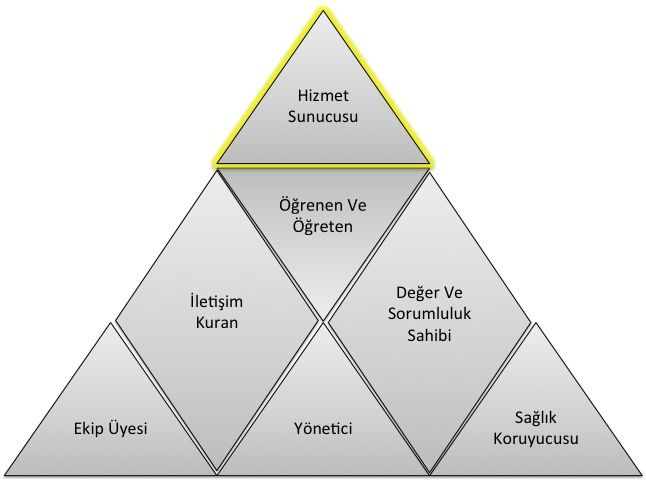 Yetkinlik, bir uzmanın bir iş ya da işlemin gerektiği gibi yapılabilmesi için kritik değer taşıyan, eğitim ve öğretim yoluyla kazanılıp iyileştirilebilen, gözlenip ölçülebilen, özellikleri daha önceden tarif edilmiş olan, bilgi, beceri, tutum ve davranışların toplamıdır. Yetkinlikler 7 temel alanda toplanmışlardır. Her bir temel yetkinlik alanı, uzmanın ayrı bir rolünü temsil eder (Şekil 1). Yedinci temel alan olan Hizmet Sunucusu alanına ait yetkinlikler klinik yetkinlikler ve girişimsel yetkinlikler olarak ikiye ayrılırlar. Sağlık hizmeti sunumu ile doğrudan ilişkili Hizmet Sunucusu alanını oluşturan yetkinlikler diğer 6 temel alana ait yetkinlikler olmadan gerçek anlamlarını kazanamazlar ve verimli bir şekilde kullanılamazlar. Başka bir deyişle 6 temel alandaki yetkinlikler, uzmanın “Hizmet Sunucusu” alanındaki yetkinliklerini sosyal ortamda hasta ve toplum merkezli ve etkin bir şekilde kullanması için kazanılması gereken yetkinliklerdir. Bir uzmanlık dalındaki eğitim sürecinde kazanılan bu 7 temel alana ait yetkinlikler uyumlu bir şekilde kullanılabildiğinde yeterlilikten bahsedilebilir. Bu temel yetkinlik alanları aşağıda listelenmiştir;YöneticiEkip ÜyesiSağlık Koruyucusu İletişim Kuran  Değer ve Sorumluluk Sahibi Öğrenen ve Öğreten Hizmet SunucusuHizmet sunucusu temel yetkinlik alanındaki yetkinlikler, kullanılış yerlerine göre iki türdür: Klinik Yetkinlik: Bilgiyi, kişisel, sosyal ve/veya metodolojik becerileri tıbbi kararlar konusunda kullanabilme yeteneğidir; Girişimsel Yetkinlik: Bilgiyi, kişisel, sosyal ve/veya metodolojik becerileri tıbbi girişimler konusunda kullanabilme yeteneğidir. 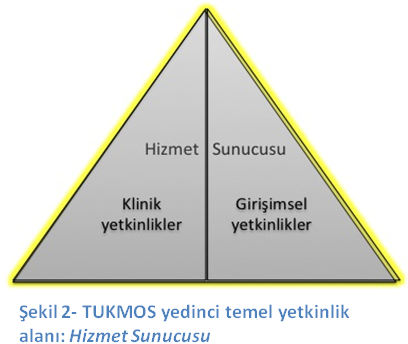 Klinik ve girişimsel yetkinlikler edinilirken ve uygulanırken Temel Yetkinlik alanlarında belirtilen diğer yetkinliklerle uyum içinde olmalı ve uzmanlığa özel klinik karar süreçlerini kolaylaştırmalıdır. KLİNİK YETKİNLİKLERUzman Hekim aşağıda listelenmiş klinik yetkinlikleri ve eğitimi boyunca edindiği diğer bütünleyici “temel yetkinlikleri” eş zamanlı ve uygun şekilde kullanarak uygular.GİRİŞİMSEL YETKİNLİKLERUzman Hekim aşağıda listelenmiş girişimsel yetkinlikleri ve eğitimi boyunca edindiği diğer bütünleyici “temel yetkinlikleri” eş zamanlı ve uygun şekilde kullanarak uygular.*Böbrek nakli yapılmayan kurumlarda eğitilen uzmanlık öğrencileri böbrek nakli yapılan merkezde eğitime gönderilmelidir.ÖĞRENME VE ÖĞRETME YÖNTEMLERİÇekirdek müfredat hazırlama kılavuzu v.1.1 de yer alan öğrenme ve öğretme yöntemleri kullanılmaktadır.TUKMOS tarafından önerilen öğrenme ve öğretme yöntemleri üçe ayrılmaktadır: “Yapılandırılmış Eğitim Etkinlikleri” (YE), “Uygulamalı Eğitim Etkinlikleri” (UE) ve “Bağımsız ve Keşfederek Öğrenme Etkinlikleri” (BE). Yapılandırılmış Eğitim Etkinlikleri (YE)SunumBir konu hakkında görsel işitsel araç kullanılarak yapılan anlatımlardır. Genel olarak nadir veya çok nadir görülen konular/durumlar hakkında veya sık görülen konu/durumların yeni gelişmeleri hakkında kullanılan bir yöntemdir. Bu yöntemde eğitici öğrencide eksik olduğunu bildiği bir konuda ve öğrencinin pasif olduğu bir durumda anlatımda bulunur. Sunum etkileşimli olabilir veya hiç etkileşim olmayabilir. SeminerSık görülmeyen bir konu hakkında deneyimli birinin konuyu kendi deneyimlerini de yansıtarak anlatması ve anlatılan konunun karşılıklı soru ve cevaplar ile geçmesidir. Sunumdan farkı konuyu dinleyenlerin de kendi deneyimleri doğrultusunda anlatıcı ile karşılıklı etkileşim içinde olmasıdır. Seminer karşılıklı diyalogların yoğun olduğu, deneyimlerin yargılanmadan paylaşıldığı ve farklı düzeylerde kişilerin aynı konu hakkında farklı düzeydeki sorular ile eksik yanlarını tamamlayabildikleri bir eğitim etkinliğidir.Olgu tartışmasıBir veya birkaç sık görülen olgunun konu edildiği bir küçük grup eğitim aktivitesidir. Bu eğitim aktivitesinin hedefi, farklı düzeydeki kişilerin bir olgunun çözümlenmesi sürecini tartışmalarını sağlayarak, tüm katılımcıların kendi eksik veya hatalı yanlarını fark etmelerini sağlamak ve eksiklerini tamamlamaktır. Bu olgularda bulunan hastalık veya durumlar ile ilgili bilgi eksikliklerinin küçük gruplarda tartışılması ile tamamlanması veya yanlış bilgilerin düzeltilmesi sağlanır. Ayrıca aynı durum ile ilgili çok sayıda olgunun çözümlenmesi yoluyla aynı bilginin farklı durumlarda nasıl kullanılacağı konusunda deneyim kazandırır. Olgunun/ların basamaklı olarak sunulması ve her basamak için fikir üretilmesi ile sürdürülür. Eğitici her basamakta doğru bilgiyi verir ve doğru kararı açıklar.Makale tartışmasıMakalenin kanıt düzeyinin anlaşılması, bir uygulamanın kanıta dayandırılması ve bir konuda yeni bilgilere ulaşılması amacıyla gerçekleştirilen bir küçük grup etkinliğidir. Makalenin tüm bölümleri sırası ile okunur ve metodolojik açıdan doğruluğu ve klinik uygulamaya yansıması ile ilgili fikir üretilmesi ve gerektiğinde eleştirilmesi ile sürdürülür. Eğitici her basamakta doğru bilgiyi verir ve doğru kararı açıklar. Uzman adayına, benzer çalışmalar planlayabilmesi için problemleri bilimsel yöntemlerle analiz etme, sorgulama, sonuçları tartışma ve bir yayın haline dönüştürme becerisi kazandırılır.Dosya tartışmasıSık görülmeyen olgular ya da sık görülen olguların daha nadir görülen farklı şekilleri hakkında bilgi edinilmesi, hatırlanması ve kullanılmasını amaçlayan bir eğitim yöntemidir. Eğitici, dosya üzerinden yazı, rapor, görüntü ve diğer dosya eklerini kullanarak, öğrencinin olgu hakkında her basamakta karar almasını sağlar ve aldığı kararlar hakkında geribildirim verir. Geribildirimler öğrencinin doğru kararlarını devam ettirmesi ve gelişmesi gereken kararlarının açık ve anlaşılır bir biçimde ifade edilerek geliştirmesi amacıyla yapılır.KonseyOlgunun/ların farklı disiplinler ile birlikte değerlendirilmesi sürecidir. Olgunun sık görünürlüğünden çok karmaşık olması öğrencinin karmaşık durumlarda farklı disiplinlerin farklı bakış açılarını algılamasını sağlar. KursBir konu hakkında belli bir amaca ulaşmak için düzenlenmiş birden fazla oturumda gerçekleştirilen bir eğitim etkinliğidir. Amaç genellikle bir veya birkaç klinik veya girişimsel yetkinliğin edinilmesidir. Kurs süresince sunumlar, küçük grup çalışmaları, uygulama eğitimleri birbiri ile uyum içinde gerçekleştirilir.DiğerUygulamalı Eğitim Etkinlikleri (UE)Yatan hasta bakımıVizitFarklı öğrenciler için farklı öğrenme ortamı oluşturan etkili bir eğitim yöntemidir. Hasta takibini yapan ve yapmayan öğrenciler vizitten farklı şekilde faydalanırlar. Hastayı takip eden öğrenci hasta takibi yaparak ve yaptıkları için geribildirim alarak öğrenir, diğer öğrenciler bu deneyimi izleyerek öğrenirler. Vizit klinikte görülen olguların hasta yanından çıktıktan sonra da tartışılması ve olgunun gerçek ortamda gözlemlenmesiyle öğrenmeyi sağlar. NöbetÖğrencinin sorumluluğu yüksek bir ortamda derin ve kalıcı öğrenmesine etki eder. Olguyu yüksek sorumluluk durumunda değerlendirmek öğrencinin var olan bilgisini ve becerisini kullanmasını ve eksik olanı öğrenmeye motive olmasını sağlar. Nöbet, gereken yetkinliklere sahip olunan olgularda özgüveni arttırırken, gereken yetkinliğin henüz edinilmemiş olduğu olgularda bilgi ve beceri kazanma motivasyonunu arttırır. Nöbetlerde sık kullanılması gereken yetkinliklerin 1’inci kıdem yetkinlikleri arasında sınıflandırılmış olmaları bu açıdan önemlidir.Girişim Tanı ve tedaviye yönelik tüm girişimler, eğitici tarafından gösterildikten sonra belli bir kılavuz eşliğinde basamak basamak gözlem altında uygulama yoluyla öğretilir. Her uygulama basamağı için öğrenciye geribildirim verilir. Öğrencinin doğru yaptıklarını doğru yapmaya devam etmesi, eksik ve gelişmesi gereken taraflarını düzeltebilmesi için öğrenciye zamanında, net ve yapıcı müdahalelerle teşvik edici ve destekleyici ya da uyarıcı ve yol gösterici geribildirimler verilmelidir. Her girişim için öğrenciye önceden belirlenmiş yetkinlik düzeyine ulaşacak sayıda tekrar yaptırılması sağlanır.Ameliyat İçinde çok sayıda karar ve girişim barındıran müdahale süreçleridir. Her karar ve girişimin ayrı ayrı gereken yetkinlik düzeylerine ulaşması amacıyla en az riskli/karmaşık olandan en riskli/karmaşık olana doğru olacak şekilde ameliyat sürecinin tüm basamakları yüksek gözlem altında öğretilir. Öğrencinin tüm basamaklarda gereken yetkinlik düzeyine ulaşması için yeterli sayıda tekrar yaptırılması sağlanır.Ayaktan hasta bakımıÖğrenci gözlem altında olgu değerlendirmesi yapar ve tanı, tedavi seçeneklerine karar verir. Öğrencinin yüksek/orta sıklıkta görülen acil veya acil olmayan olguların farklı başvuru şekillerini ve farklı tedavi seçeneklerini öğrendiği etkili bir yöntemdir. Ayaktan hasta bakımında sık kullanılması gereken yetkinliklerin 1’inci kıdem yetkinlikleri arasında sınıflandırılmış olmaları bu açıdan önemlidir.DiğerBağımsız ve Keşfederek Öğrenme Etkinlikleri (BE) Yatan hasta takibiYatarak takip edilen bir olgu hakkında yeterliğe erişmemiş bir öğrencinin gözetim ve denetim altında, yeterliğe ulaşmış bir öğrencinin gözlem altında yaptığı çalışmalar sırasında eksikliğini fark ettiği konularda öğrenme gereksinimini belirleyerek bunu herhangi bir eğitim kaynağından tamamlaması sürecidir. Bu eğitim kaynaklarının doğru ve güvenilir olmasından eğitici sorumludur. Ayaktan hasta/materyal takibiAyaktan başvuran acil veya acil olmayan bir olgu hakkında gereken yetkinlik düzeyine erişmemiş bir öğrencinin gözetim ve denetim  gözlem altında, eğitici eşliğinde ve gereken yetkinlik düzeyine ulaşmış bir öğrencinin yüksek gözlem altında yaptığı çalışmalar sırasında eksikliğini fark ettiği konularda öğrenme gereksinimini belirleyerek bunu herhangi bir eğitim kaynağından tamamlaması sürecidir. Bu eğitim kaynaklarının doğru ve güvenilir olmasından eğitici sorumludur.Akran öğrenmesiÖğrencinin bir olgunun çözümlenmesi veya bir girişimin uygulanması sırasında bir akranı ile tartışarak veya onu gözlemleyerek öğrenmesi sürecidir. Literatür okumaÖğrencinin öğrenme gereksinimi olan konularda literatür okuması ve klinik uygulama ile ilişkilendirmesi sürecidir. AraştırmaÖğrencinin bir konuda tek başına veya bir ekip ile araştırma tasarlaması ve bu sırada öğrenme gereksinimini belirleyerek bunu herhangi bir eğitim kaynağından tamamlaması sürecidir.ÖğretmeÖğrencinin bir başkasına bir girişim veya bir klinik konuyu öğretirken bu konuda farklı bakış açılarını, daha önce düşünmediği soruları veya varlığını fark etmediği durumları fark ederek öğrenme gereksinimi belirlemesi ve bunu herhangi bir eğitim kaynağından tamamlaması sürecidir.DiğerEĞİTİM KAYNAKLARIEğitici Standartları663 sayılı KHK ve 2547 sayılı yüksek öğretim kanununda belirlenmiştir.Aşağıdaki ifadeler iyi bir eğitim verebilmek amacıyla önerilen standartlardır.Uzmanlık öğrencisi/eğitici oranı 3/1 olmalıdır.Mekan StandartlarıEğitim verilen kurumda: Birime aitPoliklinik odasıBirime özel eğitim odasıBirime özel girişim ve laboratuar odasıPeriton diyalizi ünitesi    Kuruma ait Yataklı tedavi olanağı Pediatrik yoğun bakım Yenidoğan yoğun bakımHemodiyaliz Ünitesi  AmeliyathaneLaboratuar OlanaklarıHematoloji LaboratuarıMikrobiyoloji LaboratuarıBiyokimya LaboratuarıMultidisipliner Çalışma BirimleriRadyoloji Nükleer Tıp Patoloji Anestezi ve ReanimasyonPediatrik ÜrolojiBeslenme ve DiyetDonanım Standartları Cerrahi setlerBiyopsi setiMikroskopSantrifüj cihazıAyaktan kan basıncı monitorizasyon cihazıPeriton diyaliz makinesiÖLÇME VE DEĞERLENDİRMEEğiticinin uygun gördüğü ölçme değerlendirme yöntemleri uygulanmaktadır.KAYNAKÇATUKMOS, TIPTA UZMANLIK KURULU MÜFREDAT OLUŞTURMA VE STANDART BELİRLEME SİSTEMİ, Çekirdek Müfredat Hazırlama Kılavuzu, v.1.1, 2013William E. Harmon, Patrick Niaudet, Norishige Yoshikawa, Ellis D. Avner (Eds), Pediatric Nephrology, Springer-Verlag Berlin Heidelberg 2009TUKMOSTIPTA UZMANLIK KURULU                                                             MÜFREDAT OLUŞTURMA VE STANDART BELİRLEME SİSTEMİÇOCUK NEFROLOJİSİUzmanlık Eğitimi Çekirdek Müfredatı04.06.2013KLİNİK YETKİNLİKDüzeyKıdemYöntemGELİŞİMSEL ANOMALİLERDİSPLAZİ/HİPOPLAZİTT, K2YE-UE- BEGELİŞİMSEL ANOMALİLERKONJENİTAL VEZİKOÜRETERAL REFLÜTT, K2YE-UE- BEGELİŞİMSEL ANOMALİLEROBSTRUKTİF ÜROPATİLERTT, K, A1YE-UE- BEGELİŞİMSEL ANOMALİLERDİĞER İDRAR YOLU ANOMALİLERİTT, K2YE-UE- BEHOMEOSTAZİSSIVI-ELEKTROLİT DENGESİ VE BOZUKLUKLARITT, K, A1YE-UE- BEHOMEOSTAZİSASİT-BAZ DENGESİ VE BOZUKLUKLARITT, K, A1YE-UE- BEHOMEOSTAZİSKALSİYUM- FOSFOR DENGESİ VE BOZUKLUKLARITT, K, A1YE-UE- BEGENEL SEMPTOM VE BULGULARÖDEMTT, A1YE-UE- BEGENEL SEMPTOM VE BULGULARHEMATÜRİTT, K, A1YE-UE- BEGENEL SEMPTOM VE BULGULARPROTEİNÜRİTT, K1YE-UE- BEGENEL SEMPTOM VE BULGULARPİYÜRİTT, K1YE-UE- BEGENEL SEMPTOM VE BULGULAROLİGÜRİTT, K, A1YE-UE- BEGENEL SEMPTOM VE BULGULARPOLİÜRİTT, K, A1YE-UE- BEGLOMERÜL HASTALIKLARIKONJENİTAL NEFROTİK SENDROMTT, K, A2YE-UE- BEGLOMERÜL HASTALIKLARIKALITSAL GLOMERÜL HASTALIKLARITT, K, A2YE-UE- BEGLOMERÜL HASTALIKLARIİDİYOPATİK NEFROTİK SENDROMTT, K, A1YE-UE- BEGLOMERÜL HASTALIKLARIAKUT POSTENFEKSİYOZ GLOMERÜLONEFRİTTT, K, A1YE-UE- BEGLOMERÜL HASTALIKLARIİMMÜNGLOBULİN A NEFROPATİSİ TT, K, A2YE-UE- BEGLOMERÜL HASTALIKLARIMEMRANOPROLİFERATİF GLOMERÜLONEFRİTTT, K, A2YE-UE- BEGLOMERÜL HASTALIKLARIMEMBRANÖZ NEFROPATİTT, K, A2YE-UE- BEGLOMERÜL HASTALIKLARIKRESENTİK GLOMERÜLONEFRİTTT, K, A2YE-UE- BETÜBÜLER HASTALIKLARNEFRONOFİTİZİ VE MEDÜLLER KİSTİK HASTALIKLARTT, K, A2YE-UE- BETÜBÜLER HASTALIKLARPOLİKİSTİK BÖBREK HASTALIĞITT, K, A2YE-UE- BETÜBÜLER HASTALIKLARBÖBREĞİN DİĞER KİSTİK HASTALIKLARITT, K2YE-UE- BETÜBÜLER HASTALIKLARRENAL TÜBÜLER ASİDOZTT, K, A1YE-UE- BETÜBÜLER HASTALIKLARELEKTROLİT BOZUKLUKLARI İLE GİDEN TÜBÜLOPATİLERTT, K, A1YE-UE- BETÜBÜLER HASTALIKLARNEFROJENİK DİABETES İNSİPİDUSTT, K, A2YE-UE- BETÜBÜLER HASTALIKLARFANCONI SENDROMU VE SİSTİNOZİSTT, K, A2YE-UE- BETÜBÜLER HASTALIKLARHİPEROKZALÜRİTT, K, A2YE-UE- BETÜBÜLER HASTALIKLARTÜBÜLOİNTERSTİSYEL NEFRİTTT, K, A2YE-UE- BESİSTEMİK HASTALIKLAR/VASKÜLER HASTALIKLARVASKÜLİTLERTT, K, A1YE-UE- BESİSTEMİK HASTALIKLAR/VASKÜLER HASTALIKLARHENOCH -SCHÖNLEİN PURPURASITT, K, A1YE-UE- BESİSTEMİK HASTALIKLAR/VASKÜLER HASTALIKLARSİSTEMİK LUPUS ERİTEMATOZUSTT, K, A1YE-UE- BESİSTEMİK HASTALIKLAR/VASKÜLER HASTALIKLARHEMOLİTİK ÜREMİK SENDROMTT, K, A1YE-UE- BESİSTEMİK HASTALIKLAR/VASKÜLER HASTALIKLARDİYABETİK NEFROPATİTT, K2YE-BESİSTEMİK HASTALIKLAR/VASKÜLER HASTALIKLARORAK HÜCRE NEFROPATİSİTT, K, A2YE-BESİSTEMİK HASTALIKLAR/VASKÜLER HASTALIKLARMETABOLİK HASTALIKLARIN BÖBREK BULGULARITT, K, A2YE-BESİSTEMİK HASTALIKLAR/VASKÜLER HASTALIKLARENFEKSİYON İLİŞKİLİ BÖBREK HASTALIKLARI TT, K, A2YE-UE- BESİSTEMİK HASTALIKLAR/VASKÜLER HASTALIKLARTOKSİK NEFROPATİLERTT, K, A2YE-UE- BESİSTEMİK HASTALIKLAR/VASKÜLER HASTALIKLARAİLEVİ AKDENİZ ATEŞİ  TT, K, A1YE-UE- BESİSTEMİK HASTALIKLAR/VASKÜLER HASTALIKLARAMİLOİDOZTT, K, A2YE-UE- BEÜRİNER SİSTEM HASTALIKLARIİDRAR YOLU ENFEKSİYONLARITT, K, A1YE-UE- BEÜRİNER SİSTEM HASTALIKLARIVEZİKOÜRETERAL REFLÜ VE RENAL SKARTT, K1YE-UE- BEÜRİNER SİSTEM HASTALIKLARIMESANE DİSFONKSİYONUTT, K, A1YE-UE- BEÜRİNER SİSTEM HASTALIKLARITAŞ HASTALIĞITT, K, A1YE-UE- BEHİPERTANSİYONPRİMER HİPERTANSİYONTT, K1YE-UE- BEHİPERTANSİYONSEKONDER HİPERTANSİYONTT, K, A1YE-UE- BEAKUT BÖBREK HASARIPRERENAL HASARTT, K, A1YE-UE- BEAKUT BÖBREK HASARIİNTRENSEK BÖBREK HASTALIĞITT, K, A1YE-UE- BEAKUT BÖBREK HASARIOBSTRÜKTİF ÜROPATİ TT, K, A1YE-UE- BEKRONİK BÖBREK YETMEZLİĞİENDOKRİN VE BÜYÜME -GELİŞME BOZUKLUKLARITT, K2YE-UE- BEKRONİK BÖBREK YETMEZLİĞİKALSİYUM VE FOSFOR METABOLİZMASI BOZUKLUKLARI VE METABOLİK KEMİK HASTALIĞITT, K, A1YE-UE- BEKRONİK BÖBREK YETMEZLİĞİANEMİTT, K, A1YE-UE- BEKRONİK BÖBREK YETMEZLİĞİBESLENME BOZUKLUĞUTT, K1YE-UE- BEMALİGN HASTALIKLAR BÖBREK TÜMÖRLERİB2YE-UE- BEMALİGN HASTALIKLAR DİĞER MALİGNİTELER VE BÖBREK TUTULUMUB2YE-UE- BEMALİGN HASTALIKLAR TÜMÖR LİZİS SENDROMU TT, A1YE-UE- BEGİRİŞİMSEL YETKİNLİKDüzeyKıdemYöntemRENAL REPLASMAN TEDAVİSİPERİTON DİYALİZİ YÖNETİMİ VE İZLEMİ42YE-UE- BERENAL REPLASMAN TEDAVİSİHEMODİYALİZ YÖNETİMİ VE İZLEMİ32YE-UE- BERENAL REPLASMAN TEDAVİSİSÜREKLİ RENAL REPLASMAN TEDAVİSİ YÖNETİMİ VE İZLEMİ22YE-BERENAL REPLASMAN TEDAVİSİ* BÖBREK NAKLİ YÖNETİMİ VE İZLEMİ32YE-UE- BEBÖBREK BİYOPSİSİPERKÜTAN BÖBREK İĞNE BİYOPSİSİ42YE-UE- BEPLAZMAFEREZ UYGULAMASIBÖBREK HASTALIKLARINDA PLAZMAFEREZ UYGULANMASI YÖNETİMİ VE İZLEMİ42YE-UE- BEDİVERSİYON YÖNTEMLERİNEFROSTOMİ11YE-UE- BEDİVERSİYON YÖNTEMLERİÜRETEROSTOMİ12YE-UE- BEDİVERSİYON YÖNTEMLERİVEZİKOSTOMİ11YE-UE- BEDİVERSİYON YÖNTEMLERİTEMİZ ARALIKLI KATETERİZASYON41YE-UE- BEGÖRÜNTÜLEME YÖNTEMLERİÜRİNER SİSTEM ULTRASONOGRAFİSİ 22YE-UE- BEGÖRÜNTÜLEME YÖNTEMLERİDOPPLER ULTRASONOGRAFİ12YE-UE- BEGÖRÜNTÜLEME YÖNTEMLERİİŞEME SİSTOÜRETROGRAFİSİ 21YE-UE- BEGÖRÜNTÜLEME YÖNTEMLERİBÖBREK SİNTİGRAFİSİ ( DMSA, DTPA, MAG-3) 11YE-UE- BEGÖRÜNTÜLEME YÖNTEMLERİİNTRAVENÖZ PYELOGRAFİ 21YE-UE- BEGÖRÜNTÜLEME YÖNTEMLERİMAGNETİK REZONANS GÖRÜNTÜLEME (ANJİYOGRAFİ, ÜROGRAFİ) 12YE-UE- BEGÖRÜNTÜLEME YÖNTEMLERİBİLGİSAYARLI TOMOGRAFİ12YE-UE- BEGÖRÜNTÜLEME YÖNTEMLERİANJİYOGRAFİ12YE-UE- BEİDRAR ÖRNEĞİ ALMAÜRETRA KATETERİZASYONU41YE-UE- BEİDRAR ÖRNEĞİ ALMASUPRAPUBİK ASPİRASYON41YE-UE- BEALT ÜRİNER SİSTEM FONKSİYONLARININ İNCELENMESİÜRODİNAMİ12YE-UE- BEALT ÜRİNER SİSTEM FONKSİYONLARININ İNCELENMESİÜROFLOVMETRİ31YE-UE- BEKAN BASINCI İZLEMİAYAKTAN KAN BASINCI MONİTORİZASYONU41YE-UE- BEBESLENMEENTERAL 31YE-UE- BEBESLENMEPARENTERAL31YE-UE- BE